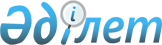 Об установлении ветеринарного режима карантинной зоны с введением ограничительных мероприятий в Жана тилекском сельском округе
					
			Утративший силу
			
			
		
					Решение акима Жана тилекского сельского округа Урджарского района Восточно-Казахстанской области от 23 августа 2012 года N 7. Зарегистрировано Департаментом юстиции Восточно-Казахстанской области 04 сентября 2012 года за N 2642. Утратило силу решением акима Жана тилекского сельского округа Урджарского района от 25 ноября 2013 года N 8      Сноска. Утратило силу решением акима Жана тилекского сельского округа Урджарского района от 25.11.2013 N 8.      Примечание РЦПИ.

      В тексте сохранена авторская орфография и пунктуация.

      Сноска. Заголовок решения в редакции решения акима Жана тилекского сельского округа Урджарского района от 24.12.2012 № 8 (вводится в действие по истечении десяти календарных дней после дня его первого официального опубликования).      Руководствуясь подпунктом 7) статьи 10-1 Закона Республики Казахстан «О ветеринарии» от 10 июля 2002 года, на основании представления главного государственного ветеринарно-санитарного инспектора Урджарского района от 18 июня 2012 года № 590 аким Жана тилекского сельского округа РЕШИЛ:



      1. Установить ветеринарный режим карантинной зоны с введением ограничительных мероприятий в Жана тилекском сельском округе в связи с возникновением бруцеллеза мелкого рогатого скота.

      Сноска. Пункт 1 в редакции решения акима Жана тилекского сельского округа Урджарского района от 24.12.2012 № 8 (вводится в действие по истечении десяти календарных дней после дня его первого официального опубликования).



      2. Рекомендовать государственному ветеринарно-санитарному инспектору Урджарской районной территориальной инспекции комитета ветеринарного контроля и надзора Министерства сельского хозяйства Республики Казахстан К. Кебиспаеву обеспечить контроль за исполнением требований данных ограничительных мероприятий.



      3. Государственному ветеринарно-санитарному врачу Жана тилекского сельского округа К. Кунчаеву организовать проведение оздоровительных мероприятий.



      4. Контроль за выполнением данного решения оставляю за собой.



      5. Решение вводится в действие по истечении десяти календарных дней после дня его первого официального опубликования.

       Аким Жана тилекского сельского округа      К. Карыбаев      Согласовано:      Государственный ветеринарно-

      санитарный инспектор Урджарской

      районной территориальной инспекции

      комитета ветеринарного контроля и

      надзора Министерства сельского 

      хозяйства Республики Казахстан             К. Кебиспаев      «23» августа 2012 года
					© 2012. РГП на ПХВ «Институт законодательства и правовой информации Республики Казахстан» Министерства юстиции Республики Казахстан
				